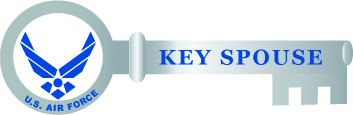 Mrs. Jane DoeUnit Key Spouse MentorPhone Number (home):  123-456-7890Email:  key_spouse@hotmail.comMrs. Jane DoeUnit Key Spouse MentorPhone Number (home):  123-456-7890Email:  key_spouse@hotmail.comMrs. Jane DoeUnit Key Spouse MentorPhone Number (home):  123-456-7890Email:  key_spouse@hotmail.comMrs. Jane DoeUnit Key Spouse MentorPhone Number (home):  123-456-7890Email:  key_spouse@hotmail.comMrs. Jane DoeUnit Key Spouse MentorPhone Number (home):  123-456-7890Email:  key_spouse@hotmail.comMrs. Jane DoeUnit Key Spouse MentorPhone Number (home):  123-456-7890Email:  key_spouse@hotmail.comMrs. Jane DoeUnit Key Spouse MentorPhone Number (home):  123-456-7890Email:  key_spouse@hotmail.comMrs. Jane DoeUnit Key Spouse MentorPhone Number (home):  123-456-7890Email:  key_spouse@hotmail.comMrs. Jane DoeUnit Key Spouse MentorPhone Number (home):  123-456-7890Email:  key_spouse@hotmail.comMrs. Jane DoeUnit Key Spouse MentorPhone Number (home):  123-456-7890Email:  key_spouse@hotmail.com